Руководителю образовательнойорганизациизаявление. фамилияимяотчество (при наличии)Документ, удостоверяющий личность ______________________________________СНИЛСЯвляюсь обучающимся(-ейся) «____» класса ______________________________________________________________________________________________________________(наименование образовательной организации)прошу зарегистрировать на сдачу ГИА-9 в 2017 году на территории Республики Алтай                   в досрочный этап    основной этап по следующим учебным предметам (не более 4 предметов включая русский язык и математику): Прошу создать условия для сдачи ГИА-9, учитывающие состояние здоровья, особенности психофизического развития, подтверждаемые:         Копией рекомендаций психолого-медико-педагогической комиссии        Оригиналом или заверенной в установленном порядке копией справки, подтверждающей факт установления инвалидности, выданной федеральным государственным учреждением медико-социальной экспертизыУказать дополнительные условия, учитывающие состояние здоровья, особенности психофизического развития       Специализированная аудитория        Увеличение продолжительности выполнения экзаменационной работы ГИА-9  на 1,5 часа(иные дополнительные условия/материально-техническое оснащение, учитывающие состояние здоровья, особенности психофизического развития)Согласие на обработку персональных данных прилагается.C Порядком проведения ГИА-9 ознакомлен (ознакомлена).        Подпись заявителя _____________/______________________ «___»__________20___ г.                                                Подпись                                               (Ф.И.О.)Подпись родителя (законного представителя) _____________ /____________________               Заявление принял(-а)________________/_______________________________/_______________________________(подпись)                                                  (ФИО)                                                                     (должность)Дата «___»_______20___г.         Контактный телефон	Регистрационный номерЯ,Дата рождения:чч.мм.ггСерияНомерПол:мужскойженскийНамНаименование предметаОтметка о выборе формы ОГЭВыбор даты в соответствии с единым расписанием проведения ОГЭРусский языкМатематика Физика Химия Информатика и ИКТБиология ИсторияГеографияАнглийский язык (письменная часть и раздел «Говорение»)Немецкий язык (письменная часть и раздел «Говорение»)Французский язык (письменная часть и раздел «Говорение»)Испанский язык  (письменная часть и раздел «Говорение»)ОбществознаниеЛитератураНаименование учебного предметаОтметка о выборе формы ГВЭОтметка о выборе формы ГВЭМаркировка Выбор даты в соответствии с единым расписанием проведения ГВЭНаименование учебного предметаписьменная формаустная формаМаркировка Выбор даты в соответствии с единым расписанием проведения ГВЭРусский язык    Сочинение   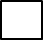     Изложение      Диктант     Математика ФизикахХимияхИнформатика и ИКТхБиологияхИсторияхГеографияхАнглийский языкхНемецкий языкхФранцузский языкхИспанский языкхОбществознание хЛитературахРодной языкххРодная литературахх